Приложение 11. Find the following word combinations in Jane’s email and translate them(упр.2, стр.100). Answer the questions.           6 класс                         Контроль чтения № 3. Фамилия, имя ______________________________________Дата___________   Read the text and answer the questions.To: brian@redmail.com Subject: Holiday plans!Dear Brian,Thanks for your email. Let me tell you about our plans for our summer holiday!In June, I'm going to Sochi with my family. We are going to fly to Adler-Sochi International Airport and we are going to stay at the Zhemchuzhina Hotel. Then, I am going to see some films at the international film festival with my mother. My father and my brother are going to go fishing.We are going to meet in the evenings and we are going to eat together in the colourful street cafes and  restaurants. I'll send you a postcard and tell you all about it.Janicee.g. Who is Janice writing to?       Janice is writing to Brian.Приложение 2.Контрольная работа№6. «Глагол».    ТестЧасть 1К каждому заданию 1-20 даны четыре варианта ответа, из которых только один правильный. Номер этого ответа обведите кружком.А1. В каждом предложении употреблен глагол 1 спряжения?1) Он всегда держ…тся очень уверенно.2) А ветер суш…т сад.3) Стыдливо белая берёза зелене...т.4) Он цен…т каждый час.А2. В каждом предложении употреблен глагол 2 спряжения?1) Толя не стан…т много говорить.2) Успе…т встать он за станок.3) Валя протира…т каждый листочек.4) Андрей стро…т новые дома.А3.  В каком примере в глаголе  пропущена буква е?1) Мы готов… мся к торжественной встрече. 2) Алексей выкладыва…т стену из кирпича.3)  Грузовик подвоз…т доски.4) Мы подход…м  к штукатуру.А4. В каком примере в глаголе  пропущена буква и?1) Мы еще побор…мся за победу.2) Нигде не дыш…тся вольней родных полей.3) Скоро стемне…т.4) Пахн…т весной.А5. В каком словосочетании не пишется слитно? 1) собрание (не)закончилось.2) работу (не)выполнил.3) никого (не)заметил.4) мне (не)здоровится.А6. В каком словосочетании не пишется раздельно?1) (не)взлюбил соседа.	2) (не)навидеть за предательство.3) (не)скосили траву. 4) как будто (не)доумевала.А7. В каком примере в глаголе пишется ь знак?1)  С топором весь свет пройдёш… .2)  Волк на добычу стремит…ся.3)  Дуб для жилища не годит…ся.4)  Он добросовестно трудит…ся.А8. В каком примере в глаголе не пишется ь знак?1)  Все должны трудит…ся.                      3)  Пословица век не ломит…ся.2)  Я обещаю хорошо трудит…ся.           4)  Что написано пером – не вырубиш… топоромА9. Укажите предложение, в котором употреблён разноспрягаемый глагол.1)  Девочка повсюду видела только степь.2)  Мне хочется войти в цирк.3)  Медвежата составляли одну из забав помещика.4)  Нас просили не опаздывать.А10. Укажите предложение, в глаголе которого пишется суффикс – ова - (- ева -).1)  Овсянников придерж…вался  старинных обычаев.2)  Я люб…вался картиной охоты.3)  Волны с грохотом разб…ваются о скалы.4)  Ты вслуш…ваешься в рокот прибоя.А11. В каком предложении употреблен глагол в повелительном наклонении?1) Меня называют мастерицей. 2)  А вы его знаете?3)  Вынесите из класса лишнюю мебель.4)  Голубей надо беречь.А12. В каком предложении употреблен глагол в условном наклонении?1) Отметьтесь в явочном листе.2) Я бы сходила с вами на экскурсию.3) Вы обязательно услышите пение птиц. 4) Запомните это правило.А13. В каком предложении употреблен глагол в изъявительном наклонении?1) Лягте в воде на спину.2) У нас был бы дружный класс. 3) Вчера мы ходили в музей.4) Мы бы не нашли дороги назад.А14. В каком словосочетании употреблен переходный глагол?1)  любоваться пейзажем2)  перебежать дорогу3)  бороться с врагом4)  радовался встречеА15. В каком словосочетании употреблён безличный глагол?1) мне не верится2) надейся на лучшее3) оденься теплее 4)  собрание состоитсяА16. В каком примере пишется ь знак?1) у рощ… .     3) береч… .2) могуч… .     4) кирпич… . А17.  Укажите ошибку в употреблении глагола. 1) надеть платье      3) езжу на машине 2) лягте удобнее     4)  поехайте туда летомЧасть 2 Прочитайте текст и выполните задания 21-28. Ответы запишите словами или цифрами.(1) Можно и проще ловить раков в реке, только не во всякое время года. (2) Летом заберешься в воду и идешь вдоль кручи тенистого берега. (3) Стараешься держаться против течения, чтобы муть относило. (4) Обшариваешь все попутные коряги, камни, корни, - рак любит там прятаться. (5) Для ловли годятся и старые, уже негодные сети. (6)Расстелешь их по дну с привязанной к ним приманкой, раки почувствуют съедобное, набьются сюда и запутаются в тонких нитяных ячейках.Б1. Какое утверждение не соответствует содержанию текста? Напишите его номер.1) Раки любят находиться около камней, коряг;2) Раком можно ловить сетями с привязанными к ним приманками.3) Раков ловят около крутых берегов.4) Идти нужно по течению реки. Ответ: _____________________Б2. Из предложений 1,2 выпишите глагол 2 спряжения.Ответ: ___________________________________________________Б3. Из предложений 3, 4 выпишите безличный глагол.Ответ: _______________________________________________Б4. Из предложения 6 выпишите глагол во 2-м лице.Ответ: ____________________________________________Б5.  Напишите наклонение глагола годятся (предложение 5)Ответ: ________________________________________________Б6.  Из предложений 4-6 выберите предложение с однородными сказуемыми. Напишите его номер.Ответ: _____________________30 апреля 202030 апреля 202030 апреля 202030 апреля 202030 апреля 2020ПредметТЕМАПараграф в учебникеКлассная работаСсылка на видеоурокДомашнее задание(№ заданий, вопросы)МатематикаПовторение. Делимость натуральных чисел-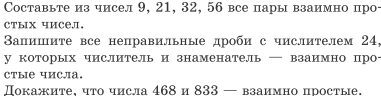 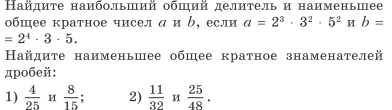 Русский языкКонтрольная работа№6. «Глагол».Контрольная работа№6. «Глагол».             (Приложение 2)Повторить теоретический материал.  Работать с вариантами ВПР.ИсторияКультура раннего Возрождения в Италии Научные открытия и изобретения§ 29
история Средних веков https://vk.com/video325892639_456239041 Читать, отвечать на вопросы параграфа устно, выписать слова, имена (на «4») или сделать таблицу (на «5»)
ФИ деятеля\чем занимался\открытия изобретенияАнглийский языкВыходные с удовольствием! Контроль чтения.Стр.1001)Записать число Thursday, the  thirtieth of AprilClass work. 2)Просмотреть видео-урок.https://resh.edu.ru/subject/lesson/6751/start/231676/3)Упр.2,стр.100 прочитать, выполнить упражнение(Приложение 1)Homework1)Ex., p.. Выполнить контроль чтения №3.ЛитератураКраткий рассказ о Проспере  Мериме.   Изображение дикой природы в новелле  «Маттео Фальконе».Прочитать статьи учебника  https://www.youtube.com/watch?v=YQoCz7Do8-c Конспект ( Жизнь и творчество Проспера  Мериме)Прочитать новеллу  «Маттео Фальконе».ErrandСказочный Head back homePerformance С нетерпением жду…1When is Janice going to go to Sochi?_____________________________________________4What is Janice going to see?.........................................................................................2How are Janice's family going to travel to Sochi?................................................................................5What is Janice going to send to Brian?.........................................................................................3Where are they going to stay?..................................................................................